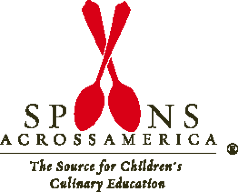 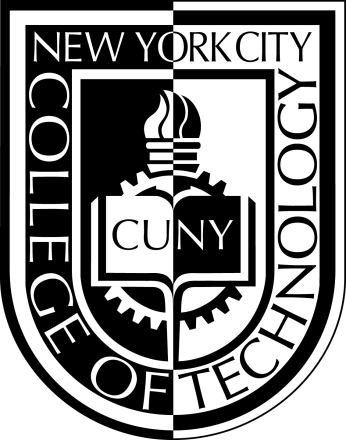 SPOONS ACROSS AMERICA CLUBPLEASE JOIN US FOR OUR FIRST MEETING!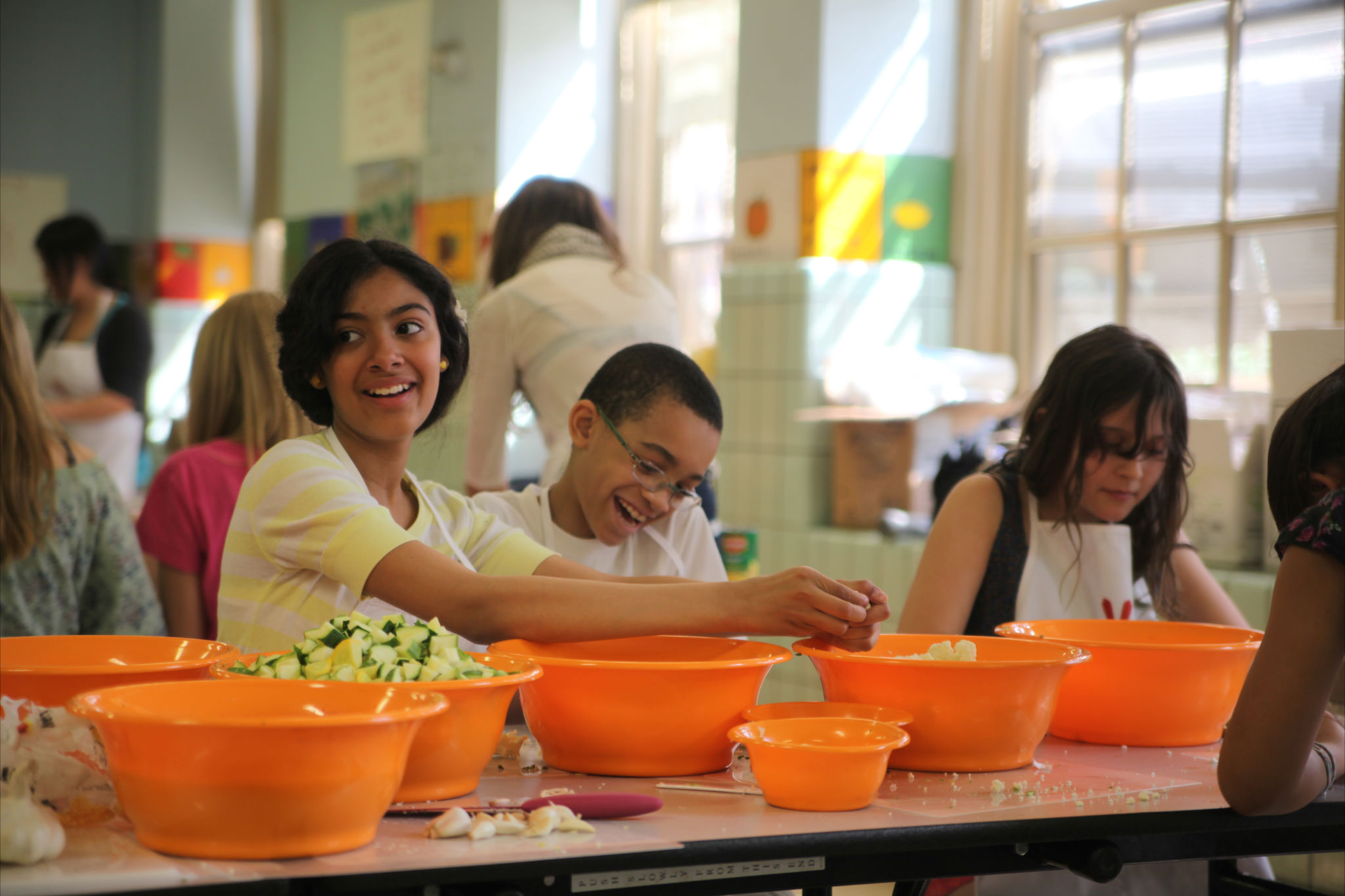 Learn about how you can make a difference in our communitySeptember 27, 2012      12:45 PM-1:45pm             NAMM 206       All Are Welcome!